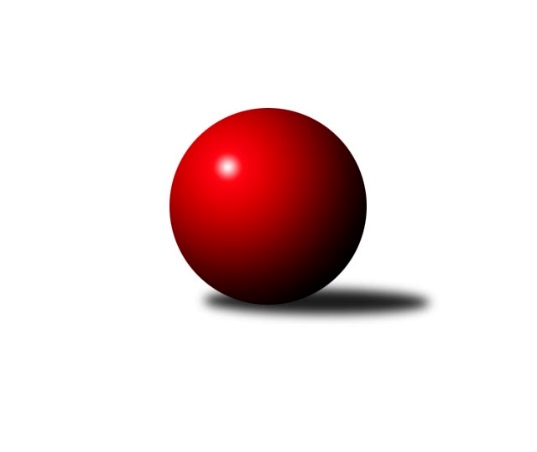 Č.8Ročník 2023/2024	11.11.2023Nejlepšího výkonu v tomto kole: 2681 dosáhlo družstvo: Nová Paka B a z jednotlivců rokytnický Radek Novák rovných 500 a tudíž další „pětikilo“.Východočeský přebor skupina A 2023/2024Výsledky 8. kolaSouhrnný přehled výsledků:Jičín B	- Nová Paka B	6:10	2665:2681		2.11.Vrchlabí B	- SKK Náchod C	4:12	2427:2439		3.11.Josefov A	-  Loko. Trutnov B	14:2	2555:2486		3.11.Rokytnice B	- Milovice B	14:2	2593:2481		3.11.Dvůr Kr. B	- Poříčí A	14:2	2510:2369		3.11.Trutnov C	- Smiřice B	6:10	2430:2476		3.11.Tabulka družstev:	1.	Smiřice B	8	5	1	2	72 : 56 	 	 2553	11	2.	Vrchlabí B	8	4	2	2	76 : 52 	 	 2543	10	3.	Nová Paka B	8	5	0	3	76 : 52 	 	 2533	10	4.	Loko. Trutnov B	8	5	0	3	74 : 54 	 	 2605	10	5.	Jičín B	8	4	2	2	74 : 54 	 	 2593	10	6.	Dvůr Kr. B	8	4	2	2	70 : 58 	 	 2539	10	7.	Josefov A	8	4	1	3	76 : 52 	 	 2455	9	8.	Rokytnice B	8	4	0	4	64 : 64 	 	 2443	8	9.	Trutnov C	8	3	2	3	60 : 68 	 	 2499	8	10.	Milovice B	8	2	0	6	48 : 80 	 	 2450	4	11.	SKK Náchod C	8	1	2	5	44 : 84 	 	 2459	4	12.	Poříčí A	8	1	0	7	34 : 94 	 	 2355	2Podrobné výsledky kola:	 Jičín B	2665	6:10	2681	Nová Paka B	Marie Kolářová	 	 231 	 208 		439 	 0:2 	 464 	 	233 	 231		Jan Bajer	Aleš Kloutvor	 	 235 	 231 		466 	 2:0 	 430 	 	213 	 217		Lenka Havlínová	Vladimír Řehák	 	 244 	 234 		478 	 2:0 	 428 	 	206 	 222		Martin Pešta	Štěpán Soukup *1	 	 189 	 210 		399 	 0:2 	 472 	 	232 	 240		Jiří Kout	Luboš Kolařík	 	 225 	 211 		436 	 2:0 	 395 	 	192 	 203		Jaroslav Fajfer	Tomáš Pavlata	 	 215 	 232 		447 	 0:2 	 492 	 	229 	 263		Petr Lukešrozhodčí: Vladimír Pavlata
střídání: *1 od 56. hodu Ladislav KřivkaNejlepší výkon utkání: 492 - Petr Lukeš	 Vrchlabí B	2427	4:12	2439	SKK Náchod C	Pavel Gracias	 	 200 	 201 		401 	 2:0 	 378 	 	178 	 200		Milena Mankovecká	Jitka Svatá	 	 204 	 221 		425 	 0:2 	 432 	 	219 	 213		Dana Adamů	Ondřej Votoček	 	 228 	 213 		441 	 2:0 	 377 	 	198 	 179		Milan Hurdálek	Václav Vejdělek	 	 182 	 183 		365 	 0:2 	 381 	 	193 	 188		Jiří Doucha st.	Miroslav Mejznar	 	 211 	 209 		420 	 0:2 	 432 	 	206 	 226		Jiří Tesař	Jiří Martin	 	 178 	 197 		375 	 0:2 	 439 	 	235 	 204		Miloš Voleskýrozhodčí: Zdeněk HoblNejlepší výkon utkání: 441 - Ondřej Votoček	 Josefov A	2555	14:2	2486	 Loko. Trutnov B	Roman Kašpar	 	 206 	 237 		443 	 2:0 	 424 	 	199 	 225		Jan Kyncl	Dominik Tichý	 	 215 	 222 		437 	 2:0 	 424 	 	219 	 205		Petr Holý	Lukáš Ludvík	 	 201 	 209 		410 	 2:0 	 401 	 	166 	 235		Zdeněk Babka *1	Petr Hrycík	 	 211 	 200 		411 	 0:2 	 437 	 	230 	 207		Roman Straka	Jiří Rücker	 	 217 	 200 		417 	 2:0 	 389 	 	190 	 199		Josef Prokopec	Jakub Hrycík	 	 217 	 220 		437 	 2:0 	 411 	 	214 	 197		Karel Kratochvílrozhodčí: Pavel Řehák
střídání: *1 od 47. hodu Jaroslav JeníčekNejlepší výkon utkání: 443 - Roman Kašpar	 Rokytnice B	2593	14:2	2481	Milovice B	Radek Novák	 	 245 	 255 		500 	 2:0 	 421 	 	211 	 210		Martin Včeliš	Filip Hanout	 	 223 	 217 		440 	 2:0 	 346 	 	182 	 164		Miroslav Šanda	Jakub Kašpar	 	 223 	 221 		444 	 2:0 	 441 	 	231 	 210		Lukáš Kostka	Filip Vízek	 	 181 	 198 		379 	 0:2 	 454 	 	220 	 234		Jarmil Nosek	Matěj Ditz	 	 214 	 189 		403 	 2:0 	 401 	 	189 	 212		Ondra Kolář	Martin Pacák	 	 220 	 207 		427 	 2:0 	 418 	 	212 	 206		Miroslav Šandarozhodčí: Eva NovotnáNejlepší výkon utkání: 500 - Radek Novák	 Dvůr Kr. B	2510	14:2	2369	Poříčí A	Monika Horová	 	 199 	 196 		395 	 2:0 	 371 	 	185 	 186		Lubomír Šimonka	Ivan Vondráček	 	 247 	 233 		480 	 2:0 	 400 	 	194 	 206		Daniel Havrda	Martin Kozlovský	 	 224 	 215 		439 	 2:0 	 399 	 	194 	 205		Jakub Petráček	Luděk Horák	 	 183 	 221 		404 	 2:0 	 366 	 	179 	 187		Dušan Petráček	Kateřina Šmídová	 	 187 	 210 		397 	 2:0 	 391 	 	193 	 198		Jan Gábriš	Martin Šnytr	 	 194 	 201 		395 	 0:2 	 442 	 	209 	 233		Jan Rozarozhodčí: Ivan VondráčekNejlepší výkon utkání: 480 - Ivan Vondráček	 Trutnov C	2430	6:10	2476	Smiřice B	Václava Krulišová	 	 144 	 177 		321 	 0:2 	 400 	 	207 	 193		Karel Josef	Jan Krejcar	 	 236 	 206 		442 	 2:0 	 405 	 	209 	 196		Stanislav Nosek	Michal Turek	 	 205 	 195 		400 	 0:2 	 473 	 	245 	 228		Václav Šmída	Jiří Škoda	 	 190 	 180 		370 	 0:2 	 414 	 	216 	 198		Martin Matějček	Karel Slavík	 	 213 	 224 		437 	 2:0 	 383 	 	210 	 173		Václav Novotný	František Jankto	 	 230 	 230 		460 	 2:0 	 401 	 	194 	 207		Luděk Sukuprozhodčí: Karel SlavíkNejlepší výkon utkání: 473 - Václav ŠmídaPořadí jednotlivců:	jméno hráče	družstvo	celkem	plné	dorážka	chyby	poměr kuž.	Maximum	1.	Roman Straka 	 Loko. Trutnov B	477.70	313.3	164.4	3.3	5/6	(527)	2.	Ivan Vondráček 	Dvůr Kr. B	473.00	309.3	163.8	2.4	4/4	(483)	3.	Václav Šmída 	Smiřice B	465.50	309.4	156.1	3.3	4/5	(499)	4.	Petr Holý 	 Loko. Trutnov B	457.89	311.6	146.3	3.2	6/6	(501)	5.	Karel Slavík 	Trutnov C	452.78	308.5	144.3	4.1	3/3	(472)	6.	Vladimír Řehák 	Jičín B	451.05	303.5	147.6	3.8	4/4	(480)	7.	Tomáš Limberský 	Vrchlabí B	448.63	307.1	141.5	3.8	4/5	(461)	8.	Jiří Kout 	Nová Paka B	447.83	303.8	144.1	6.0	6/6	(483)	9.	František Jankto 	Trutnov C	446.17	297.7	148.4	5.3	3/3	(466)	10.	Jitka Svatá 	Vrchlabí B	439.93	302.1	137.8	7.6	5/5	(465)	11.	Vladimír Cerman 	Vrchlabí B	437.60	296.8	140.8	5.9	5/5	(470)	12.	Jan Bajer 	Nová Paka B	437.42	301.3	136.1	7.3	6/6	(467)	13.	Petr Kotek 	Trutnov C	436.93	293.0	143.9	5.6	3/3	(460)	14.	Tomáš Pavlata 	Jičín B	433.56	287.8	145.8	4.3	4/4	(490)	15.	Jiří Rücker 	Josefov A	433.35	299.2	134.2	5.9	5/5	(476)	16.	Petr Lukeš 	Nová Paka B	432.44	303.6	128.8	7.5	6/6	(492)	17.	Luboš Kolařík 	Jičín B	432.25	298.6	133.7	3.9	4/4	(462)	18.	Aleš Kloutvor 	Jičín B	431.50	297.3	134.3	4.8	4/4	(486)	19.	Jaroslav Jeníček 	 Loko. Trutnov B	430.20	299.9	130.3	10.2	5/6	(516)	20.	Miroslav Král 	Vrchlabí B	430.00	300.3	129.7	6.8	4/5	(443)	21.	Jiří Tesař 	SKK Náchod C	429.87	296.7	133.1	5.8	5/6	(492)	22.	Luděk Sukup 	Smiřice B	429.63	295.3	134.4	7.9	4/5	(456)	23.	Jan Kyncl 	 Loko. Trutnov B	428.06	297.8	130.3	6.6	6/6	(449)	24.	Marie Kolářová 	Jičín B	426.05	294.2	131.9	6.9	4/4	(451)	25.	Martin Matějček 	Smiřice B	425.20	306.4	118.9	10.2	5/5	(466)	26.	Karel Josef 	Smiřice B	424.30	300.6	123.7	8.7	5/5	(442)	27.	Karel Kratochvíl 	 Loko. Trutnov B	423.33	291.8	131.5	7.1	6/6	(460)	28.	Monika Horová 	Dvůr Kr. B	423.13	297.5	125.6	8.6	3/4	(479)	29.	Martin Kozlovský 	Dvůr Kr. B	421.75	296.4	125.4	8.6	4/4	(473)	30.	Jan Roza 	Poříčí A	421.30	290.9	130.5	7.3	5/5	(464)	31.	Dana Adamů 	SKK Náchod C	421.20	292.8	128.4	6.8	5/6	(440)	32.	Stanislav Nosek 	Smiřice B	420.67	299.5	121.2	8.4	4/5	(437)	33.	Martin Pacák 	Rokytnice B	419.75	284.1	135.7	8.5	4/4	(456)	34.	Jakub Hrycík 	Josefov A	419.10	289.3	129.9	8.3	5/5	(465)	35.	Jakub Kašpar 	Rokytnice B	418.75	292.6	126.1	9.9	4/4	(449)	36.	Petr Hrycík 	Josefov A	418.60	284.9	133.8	7.4	5/5	(445)	37.	Martin Šnytr 	Dvůr Kr. B	417.44	289.8	127.7	9.1	4/4	(453)	38.	Jan Masopust 	Milovice B	416.53	294.3	122.2	7.1	5/6	(471)	39.	Filip Vízek 	Rokytnice B	416.38	290.5	125.9	7.4	4/4	(433)	40.	Lenka Havlínová 	Nová Paka B	416.20	286.3	129.9	7.0	5/6	(450)	41.	Miloš Voleský 	SKK Náchod C	416.08	298.1	118.0	11.3	6/6	(452)	42.	Lukáš Ludvík 	Josefov A	415.50	291.3	124.2	9.4	4/5	(449)	43.	Jan Gábriš 	Poříčí A	414.56	281.8	132.8	8.2	4/5	(438)	44.	Martin Pešta 	Nová Paka B	413.10	286.7	126.4	11.2	5/6	(455)	45.	Roman Kašpar 	Josefov A	412.13	282.3	129.9	8.4	4/5	(443)	46.	Kateřina Šmídová 	Dvůr Kr. B	411.88	286.1	125.8	10.6	4/4	(457)	47.	Zdeněk Babka 	 Loko. Trutnov B	411.75	297.5	114.3	13.3	4/6	(434)	48.	Lukáš Kostka 	Milovice B	411.00	296.8	114.3	6.3	4/6	(441)	49.	Martin Včeliš 	Milovice B	410.87	290.2	120.7	10.6	5/6	(424)	50.	Milena Mankovecká 	SKK Náchod C	410.60	288.5	122.1	8.3	5/6	(465)	51.	Jan Krejcar 	Trutnov C	410.22	297.2	113.1	11.2	3/3	(442)	52.	Ondra Kolář 	Milovice B	408.17	291.1	117.1	8.7	4/6	(453)	53.	Miroslav Mejznar 	Vrchlabí B	407.58	292.0	115.6	8.8	4/5	(420)	54.	Miroslav Šanda 	Milovice B	406.25	282.1	124.2	7.3	6/6	(432)	55.	Miroslav Tomeš 	SKK Náchod C	405.90	290.2	115.7	9.1	5/6	(448)	56.	Jaroslav Fajfer 	Nová Paka B	405.61	282.3	123.3	9.2	6/6	(429)	57.	Roman Vrabec 	Smiřice B	405.25	285.3	120.0	11.3	4/5	(432)	58.	Tomáš Cvrček 	Rokytnice B	404.13	284.5	119.6	9.8	4/4	(428)	59.	Jiří Doucha  st.	SKK Náchod C	402.75	283.5	119.3	8.8	4/6	(414)	60.	Jakub Petráček 	Poříčí A	400.85	288.3	112.6	8.0	5/5	(448)	61.	Daniel Havrda 	Poříčí A	396.65	283.5	113.2	12.0	5/5	(427)	62.	Václav Kukla 	Trutnov C	395.80	286.6	109.2	11.5	3/3	(445)	63.	Michal Turek 	Trutnov C	393.83	274.3	119.5	8.8	2/3	(419)	64.	Lubomír Šimonka 	Poříčí A	393.20	285.0	108.2	11.6	5/5	(432)	65.	Milan Hurdálek 	SKK Náchod C	392.25	281.6	110.6	11.6	4/6	(437)	66.	Václav Vejdělek 	Vrchlabí B	385.00	272.8	112.3	9.8	4/5	(402)	67.	Miroslav Šanda 	Milovice B	377.50	279.8	97.8	13.8	4/6	(428)	68.	Martina Kramosilová 	Dvůr Kr. B	374.17	268.5	105.7	13.3	3/4	(402)	69.	Dušan Petráček 	Poříčí A	357.50	256.8	100.8	13.6	4/5	(383)		Radek Novák 	Rokytnice B	500.00	342.0	158.0	5.0	1/4	(500)		Miroslav Hejnyš 	SKK Náchod C	442.00	304.0	138.0	9.5	2/6	(474)		Jarmil Nosek 	Milovice B	439.89	300.7	139.2	7.3	3/6	(454)		Pavel Kaan 	Jičín B	439.50	314.0	125.5	6.0	2/4	(478)		Štěpán Soukup 	Jičín B	438.75	305.8	133.0	8.8	2/4	(492)		Ondřej Votoček 	Vrchlabí B	434.25	289.3	145.0	3.5	2/5	(441)		Luděk Horák 	Dvůr Kr. B	434.13	299.1	135.0	8.1	2/4	(473)		Ladislav Křivka 	Jičín B	429.00	313.5	115.5	5.5	2/4	(435)		Václav Novotný 	Smiřice B	427.00	299.5	127.5	11.5	2/5	(471)		Marek Ondráček 	Milovice B	424.33	298.7	125.7	10.0	3/6	(437)		Jan Řebíček 	Rokytnice B	424.00	297.0	127.0	11.0	1/4	(424)		Pavel Gracias 	Vrchlabí B	422.83	294.5	128.3	10.0	3/5	(453)		Miroslav Šulc 	Dvůr Kr. B	414.00	291.0	123.0	8.0	1/4	(414)		Josef Prokopec 	 Loko. Trutnov B	412.00	284.7	127.3	9.7	3/6	(448)		Anna Šmídová 	Smiřice B	411.33	288.3	123.0	10.0	3/5	(436)		Eva Kammelová 	 Loko. Trutnov B	411.00	307.0	104.0	8.0	1/6	(411)		Vladimír Pavlata 	Jičín B	406.00	290.0	116.0	10.0	1/4	(406)		Tomáš Fuchs 	Milovice B	406.00	292.0	114.0	9.0	2/6	(410)		Matěj Ditz 	Rokytnice B	405.63	282.9	122.8	10.8	2/4	(427)		Filip Hanout 	Rokytnice B	403.90	297.2	106.7	8.9	2/4	(440)		Vladimír Škoda 	Rokytnice B	400.50	273.5	127.0	10.3	2/4	(419)		Matěj Šanda 	Josefov A	400.25	278.0	122.3	8.8	2/5	(422)		Tomáš Nosek 	Milovice B	398.50	274.5	124.0	9.5	2/6	(431)		Aleš Kotek 	 Loko. Trutnov B	393.00	280.0	113.0	11.0	1/6	(393)		Lukáš Rožnovský 	Josefov A	392.00	289.0	103.0	10.0	1/5	(392)		Jiří Martin 	Vrchlabí B	388.25	280.3	108.0	12.3	2/5	(398)		Jan Lutz 	Rokytnice B	385.00	282.0	103.0	11.0	1/4	(385)		Jan Stejskal 	Vrchlabí B	383.00	280.0	103.0	15.0	1/5	(383)		Jiří Škoda 	Trutnov C	381.33	265.3	116.0	9.7	1/3	(408)		Bohuslav Bajer 	Nová Paka B	378.00	264.5	113.5	12.3	2/6	(381)		Jaroslav Dlohoška 	SKK Náchod C	377.50	266.0	111.5	11.5	2/6	(378)		Dominik Tichý 	Josefov A	375.33	270.2	105.2	15.3	3/5	(437)		Eva Novotná 	Rokytnice B	363.00	269.0	94.0	14.0	2/4	(379)		 		356.00	237.0	119.0	0.0	1/0	(356)		Miloš Janoušek 	Rokytnice B	352.00	247.0	105.0	16.0	1/4	(352)		Václava Krulišová 	Trutnov C	321.00	250.0	71.0	19.0	1/3	(321)		Adriana Švejdová 	Poříčí A	312.75	233.0	79.8	22.0	2/5	(351)Sportovně technické informace:Starty náhradníků:registrační číslo	jméno a příjmení 	datum startu 	družstvo	číslo startu19810	Radek Novák	03.11.2023	Rokytnice B	2x25386	Michal Turek	03.11.2023	Trutnov C	4x
Hráči dopsaní na soupisku:registrační číslo	jméno a příjmení 	datum startu 	družstvo	Program dalšího kola:9. kolo9.11.2023	čt	17:00	Smiřice B - Josefov A	9.11.2023	čt	18:30	 Loko. Trutnov B - Vrchlabí B	10.11.2023	pá	17:00	Poříčí A - Trutnov C	10.11.2023	pá	17:00	Nová Paka B - Dvůr Kr. B	10.11.2023	pá	17:00	Milovice B - Jičín B	Nejlepší šestka kola - absolutněNejlepší šestka kola - absolutněNejlepší šestka kola - absolutněNejlepší šestka kola - absolutněNejlepší šestka kola - dle průměru kuželenNejlepší šestka kola - dle průměru kuželenNejlepší šestka kola - dle průměru kuželenNejlepší šestka kola - dle průměru kuželenNejlepší šestka kola - dle průměru kuželenPočetJménoNázev týmuVýkonPočetJménoNázev týmuPrůměr (%)Výkon1xRadek NovákRokytnice B5001xRadek NovákRokytnice B122.185002xPetr LukešN. Paka4926xIvan VondráčekDvůr Kr. B115.884805xIvan VondráčekDvůr Kr. B4806xVáclav ŠmídaSmiřice B112.654733xVladimír ŘehákJičín B4781xPetr LukešN. Paka111.014925xVáclav ŠmídaSmiřice B4731xJarmil NosekMilovice B110.944543xJiří KoutN. Paka4721xRoman KašparJosefov A109.81443